รายงานกิจกรรมดีเด่นด้านวิถีพุทธของโรงเรียน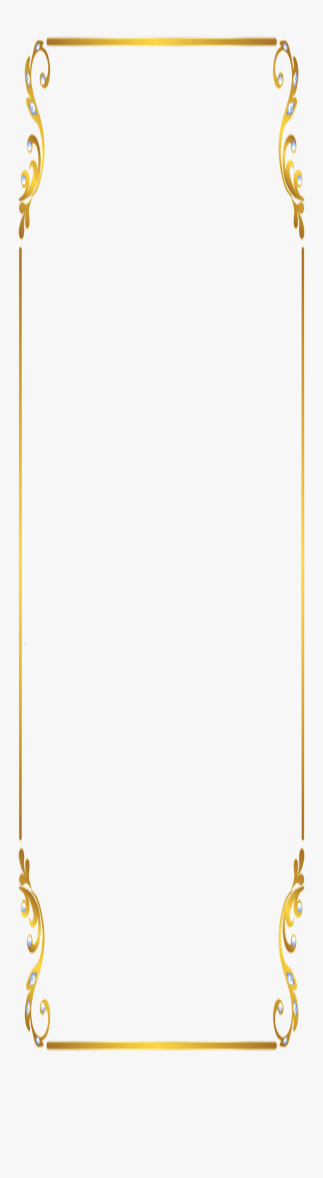 สังกัด สำนักงานเขตพื้นที่การศึกษาประถมศึกษาเชียงใหม่ เขต ๔                         โรงเรียนวัดประชาเกษม ตำบลบ้านปง  อำเภอหางดง  จังหวัดเชียงใหม่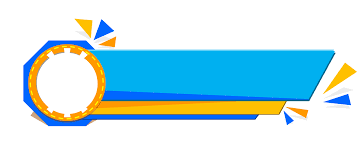 กิจกรรมที่ ๑                 ม้งน้อยปันรักปันสุขตรงกับอัตลักษณ์  ด้านการเรียนการสอน                       ข้อ ๓ ครูพานักเรียนทำโครงงานคุณธรรม/กิจกรรมจิตอาสาสัปดาห์ละ ๑ ครั้งความสำคัญ	การปฏิบัติกิจกรรมบำเพ็ญประโยชน์เป็นการเสริมสร้างความสามัคคีให้กับนักเรียนรู้จักการทำงานเป็นกลุ่ม    ส่งเสริมให้นักเรียนเสียสละเวลาส่วนตัวเพื่อประโยชน์ส่วนรวม   ให้นักเรียนรู้จักช่วยเหลือซึ่งกันและกัน เพื่อการเป็นผู้นำและผู้ตามที่ดี  โรงเรียนวัดประชาเกษมจึงได้จัดกิจกรรม  เพื่อปลูกฝังคุณธรรมจริยธรรมให้กับนักเรียน เป็นกิจกรรมจิตอาสาที่เกิดประโยชน์ทั้งในโรงเรียนและชุมชน โดยแบ่งออกเป็น ๒ กิจกรรม คือ ม้งน้อยปันรักปันสุขในโรงเรียนและม้งน้อยปันรักปันสุขสู่ชุมชน วัตถุประสงค์เพื่อให้นักเรียนเป็นผู้ที่รู้จักช่วยเหลือซึ่งกันและกัน รู้จักการทำงานเป็นกลุ่ม มีความเป็นผู้นำและผู้ตามที่ดี  มีจิตอาสาเสียสละเวลาส่วนตนเพื่อส่วนรวมกลุ่มเป้าหมายครูและนักเรียนของโรงเรียนวัดประชาเกษมทุกคนระยะเวลาปีการศึกษา 2561 -ปัจจุบันวิธีการดำเนินงานกิจกรรมที่ ๑ ม้งน้อยปันรักปันสุขในโรงเรียน	แบ่งนักเรียนตั้งแต่ชั้นประถมศึกษาปีที่ ๑ ถึงชั้นประถมศึกษาปีที่ ๖ ออกเป็น ๕ กลุ่มสีแต่ละกลุ่มสีทำความสะอาดบริเวณโรงเรียนตามเขตรับผิดชอบของตนกิจกรรมที่ ๒ ม้งน้อยปันรักปันสุขสู่ชุมชนนักเรียนชั้นประถมศึกษาปีที่ ๔ ถึงชั้นประถมศึกษาปีที่ ๖ ทำกิจกรรมบำเพ็ญประโยชน์ในชุมชน โดยการออกเยี่ยมบ้านผู้สูงอายุ เพื่อดูแลมอบความรักความห่วงใย มอบสิ่งของ ช่วยทำความสะอาดบ้าน  เป็นต้น การประชาสัมพันธ์เผยแพร่ 	๑. ประชาสัมพันธ์ในวันประชุมผู้ปกครองนักเรียน	๒. ประชาสัมพันธ์หน้าเสาธง 	๓. ประชาสัมพันธ์ทางเว็บเพจของโรงเรียนการประเมินผล โรงเรียนวัดประชาเกษมได้ใช้แบบประเมินในการประเมินผลดังนี้ 	๑. แบบประเมินการทำงานกลุ่มสี 	๒. แบบประเมินความพึงพอใจในการเข้าร่วมกิจกรรมจิตอาสา การประเมินผลและผลการดำเนินงานผลที่คาดว่าจะได้รับ	๑. นักเรียนรู้จักการทำงานเป็นกลุ่มการเป็นผู้นำผู้ตามที่ดี 	๒. นักเรียนรู้จักการให้การแบ่งปันการมีเมตตาต่อผู้อื่น	๓. ชุมชนได้เล็งเห็นความสำคัญของการจัดกิจกรรมจุดเด่นของกิจกรรม	การที่นักเรียนได้ออกไปทำกิจกรรมดูแลผู้สูงอายุในชุมชน ซึ่งแสดงให้เห็นถึงความรักความกตัญญู การเป็นผู้ที่มีจิตใจเอื้อเฟื้อพร้อมที่จะช่วยเหลือผู้อื่นด้วยความเต็มใจแนวทางพัฒนา 	นำนักเรียนชั้นประถมศึกษาปีที่ ๑ ถึง  ชั้นประถมศึกษาปีที่ ๓ ทำกิจกรรมม้งน้อยปันรักปันสุขสู่ชุมชนโดยมีพี่ชั้นประถมศึกษาปีที่ ๔-๖ เป็นผู้นำและดูแลน้องทำกิจกรรมการมีส่วนร่วมของ บ ว ร 	จากการทำกิจกรรมผู้ปกครองและบุคคลในชุมชนให้ความชื่นชม   ส่งเสริมการทำกิจกรรมเพราะเป็นการแสดงให้เห็นว่า นักเรียนเป็นผู้ที่มีจิตใจที่ดีงาม มีความเอื้อเฟื้อพร้อมที่จะให้ความช่วยเหลือผู้อื่นโดยไม่หวังสิ่งตอบแทน  ครูพระที่มาสอนได้อบรมสั่งสอนนักเรียนให้เป็นผู้ที่มีจิตเมตตา ปฏิบัติกิจกรรมด้วยหลักไตรสิกขา ส่งผลให้นักเรียนเป็นผู้ที่มีคุณลักษณะอันพึงประสงค์ มีคุณธรรมจริยธรรมตามเป้าหมายที่กำหนดไว้ปัจจัยความสำเร็จ 	ความร่วมมือของผู้บริหาร คณะครู นักเรียน ผู้ปกครองและชุมชน ในการทำกิจกรรมหลักธรรมที่ได้รับ	การที่นักเรียนทุกคนได้ลงมือปฏิบัติกิจกรรมด้วยความเต็มใจ  ทำกิจกรรมด้วยใจที่มุ่งมั่น ตั้งใจทำกิจกรรมด้วยใจที่จดจ่อ    เพื่อให้กิจกรรมนั้นเกิดความสำเร็จ    และนำสิ่งที่ได้รับไปใช้ให้เกิดประโยชน์ในชีวิตประจำวัน  แสดงให้เห็นว่านักเรียนได้นำหลักธรรมไตรสิกขามาใช้ให้เกิดประโยชน์ต่อตนเองและสังคมภาพกิจกรรม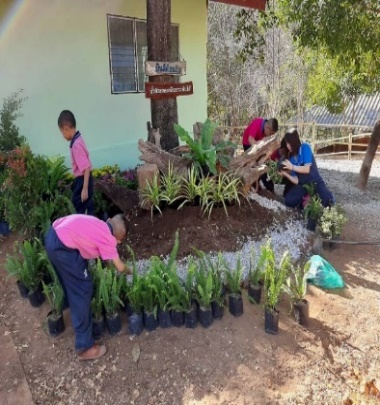 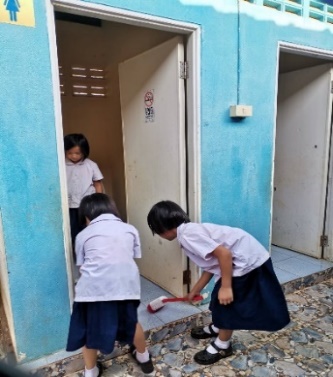 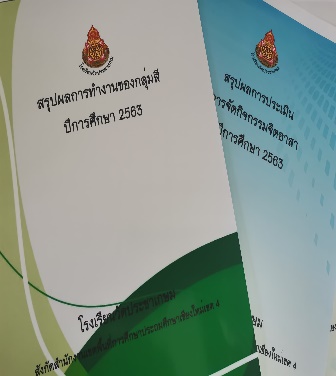 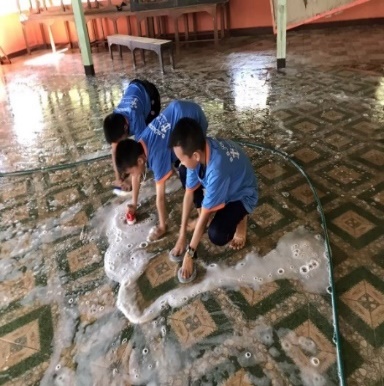 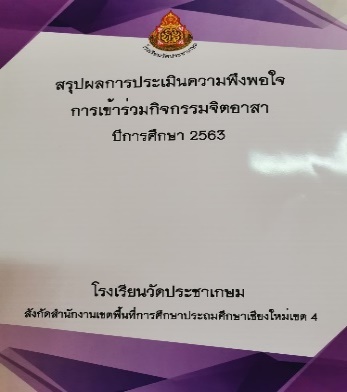 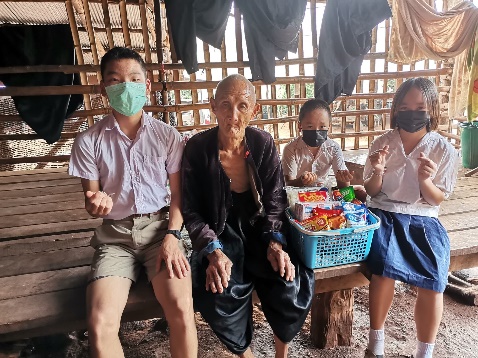 กิจกรรมที่ ๒           	 ออมวันละนิดพิชิตความจนตรงกับอัตลักษณ์      ด้านพฤติกรรมนักเรียน ครู ผู้บริหารโรงเรียน                             ข้อ ๔ ประหยัดอดออมถนอมใช้เงินและสิ่งของความสำคัญปรัชญาของเศรษฐกิจพอเพียงเป็นปรัชญาที่ชี้แนวทางการดำรงอยู่ และปฏิบัติตนของประชาชนในทุกระดับ ตั้งแต่ระดับครอบครัว ระดับชุมชน จนถึงระดับรัฐให้ดำเนินไปในทางสายกลาง  ซึ่งภายในสภาวการณ์ปัจจุบัน นักเรียนส่วนใหญ่มีพฤติกรรมการใช้เงินอย่างไม่เห็นคุณค่า ไม่มีเหตุผล ฟุ่มเฟือย ลุ่มหลงในค่านิยมทางวัตถุ และเทคโนโลยีทั้งที่ยังไม่สามารถหารายได้ด้วยตนเอง จึงส่งผลให้พ่อแม่ต้องรับภาระค่าใช้จ่ายในการเลี้ยงดูมากขึ้น โรงเรียนวัดประชาเกษมได้ตระหนักถึงความสำคัญดังกล่าว จึงได้จัดกิจกรรมการออมเงินให้กับนักเรียน ซึ่งคาดหวังจะทำให้นักเรียนทุกคนมีนิสัยรักในการออมและสามารถนำไปใช้ในชีวิตประจำวันได้วัตถุประสงค์	๑. เพื่อให้นักเรียนมีความตระหนักถึงความสำคัญของการออมเงินและการใช้เงิน	๒. เพื่อให้นักเรียนรู้จักการวางแผนการใช้เงิน	๓. เพื่อให้นักเรียนรู้จักการออมเงิน เป็นการดำเนินชีวิตตามหลักเศรษฐกิจพอเพียงกลุ่มเป้าหมายคณะครูและนักเรียนของโรงเรียนวัดประชาเกษมทุกคนระยะเวลาปีการศึกษา 25๕๙ -ปัจจุบันวิธีการดำเนินงาน	๑. นักเรียนนำเงินมาออมกับครูประจำชั้นในชั่วโมงโฮมรูมตอนเช้า โดยนักเรียนบันทึกรายการฝากเงินในสมุดออมทรัพย์ของตนเอง ครูประจำชั้นตรวจสอบความถูกต้องและรับฝากเงินออมของนักเรียน 	๒. ทุก ๒ สัปดาห์ครูประจำชั้นสรุปยอดเงินฝากแล้วนำไปให้ครูผู้รับผิดชอบเก็บเงินออมทรัพย์เพื่อนำไปฝากธนาคาร	๓. ภายใน ๑ ปีการศึกษา มีการตรวจสอบสมุดออมทรัพย์ของนักเรียนและบัญชีเงินฝากของครูประจำชั้น โดยผู้รับผิดชอบจะทำการเบิกจ่ายเงินให้ครูประจำชั้น เพื่อครูประจำชั้นมอบเงินออมทรัพย์คืนให้กับนักเรียนต่อไปการประชาสัมพันธ์เผยแพร่           ประชาสัมพันธ์ในวันประชุมผู้ปกครองนักเรียน และประชาสัมพันธ์ทางเว็บเพจของโรงเรียนการประเมินผลและผลการดำเนินงานผลที่คาดว่าจะได้รับ	๑. นักเรียนมีความตระหนักถึงการออมเงินและการใช้เงิน 	๒. นักเรียนรู้จักการวางแผนการใช้เงิน	๓. นักเรียนรู้จักการออมเงิน เป็นการดำเนินชีวิตตามหลักปรัชญาเศรษฐกิจพอเพียงจุดเด่นของกิจกรรมนักเรียนมีการออมทรัพย์ครบ ๑๐๐ % ทุกคนทุกปีแนวทางพัฒนาพัฒนาในรูปแบบของธนาคารโรงเรียนการมีส่วนร่วมของ บ ว ร	 กิจกรรมการออมเงินเป็นกิจกรรมที่ผู้ปกครองให้การส่งเสริมและสนับสนุนโดยการให้เงินนักเรียนเพื่อนำมาฝากที่โรงเรียน  ครูพระได้อบรมสั่งสอนให้นักเรียนเป็นผู้ที่มีความพอเพียงใช้หลักไตรสิกขาในการดำเนินชีวิต  นักเรียนของโรงเรียนวัดประชาเกษมเกษมจึงเป็นผู้ที่รู้จักใช้ รู้จักออม ดำเนินชีวิตได้อย่างไม่ขัดสนปัจจัยความสำเร็จ 	             ความร่วมมือของผู้บริหาร คณะครู นักเรียน ผู้ปกครองและชุมชน ในการทำกิจกรรมหลักธรรมที่ได้รับ	การที่นักเรียนทุกคนได้นำเงินมาออมทุกวันด้วยความเต็มใจ  มีความสุขที่ได้ออมเงิน  ขณะที่เขียนรายการฝากเงินนักเรียนมีความตั้งใจ มีจิตจดจ่อ  ในการบวกเลขให้ถูกต้อง และเห็นความสำคัญของการออม ซึ่งสามารถที่จะนำไปใช้ให้เกิดประโยชน์ในชีวิตประจำวันได้  แสดงให้เห็นว่านักเรียนได้นำหลักธรรมไตรสิกขามาใช้ให้เกิดประโยชน์ต่อตนเองและสังคมภาพกิจกรรม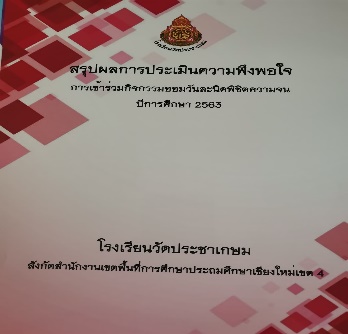 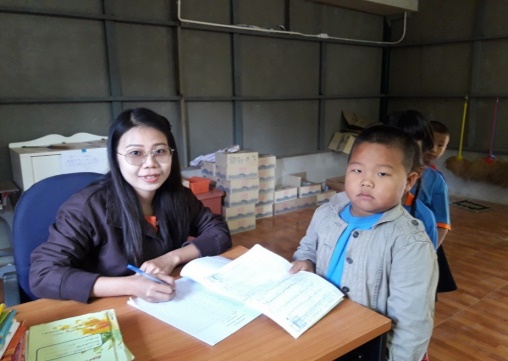 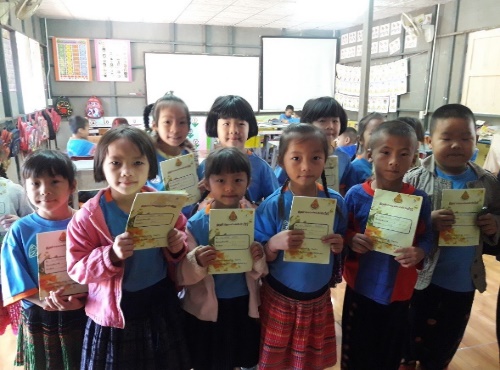 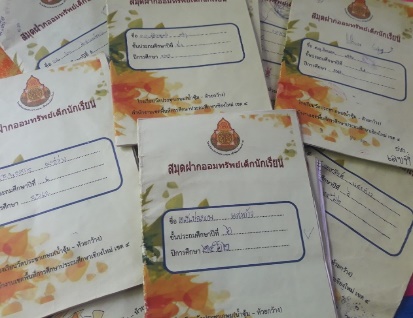 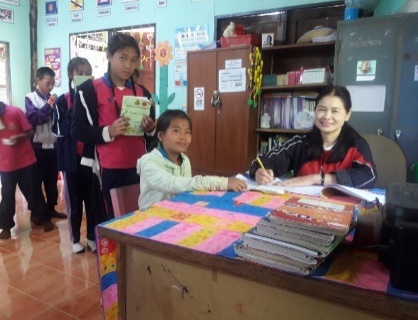 กิจกรรมที่ ๓         มารยาทงามตามแนววิถีพุทธตรงกับอัตลักษณ์  ด้านพฤติกรรมนักเรียน ครู ผู้บริหารโรงเรียน ข้อ ๒ ยิ้มง่าย ไหว้สวย กราบงามความสำคัญ	  มารยาทการกราบและการไหว้เป็นการปลูกฝังให้นักเรียน เป็นผู้ที่มีกิริยามารยาทเรียบร้อย และปฏิบัติได้ถูกต้องตามกาลเทศะ  เป็นพื้นฐานสำคัญของความเป็นไทย  ซึ่งควรนำมาปฏิบัติในชีวิตประจำวัน นักเรียนโรงเรียนวัดประชาเกษม ยังขาดความตระหนัก ในการประพฤติตนตามวัฒนธรรมอันดีงาม ไม่ว่าจะเป็นการกราบ การไหว้ มารยาทในการทักทาย การใช้ภาษาพูด การแสดงความเคารพที่ไม่ถูกต้องเหมาะสม โรงเรียนจึงได้มีการจัดกระบวนการเรียนรู้ ผ่านกิจกรรมประจำวันทั้งในและนอกห้องเรียนตั้งแต่ตอนเช้าจนกลับบ้านทุกวัน เพื่อส่งเสริมพฤติกรรมความเป็นไทย โดยเฉพาะมารยาทในการกราบและการไหว้วัตถุประสงค์	๑. เพื่อให้นักเรียนปฏิบัติตนเกี่ยวกับการกราบได้อย่างถูกต้องและสวยงาม 	๒. เพื่อให้นักเรียนปฏิบัติตนเกี่ยวกับการไหว้ได้อย่างถูกต้องและสวยงาม 	๓. เพื่อให้นักเรียนนำความรู้เกี่ยวกับการกราบและการไหว้ไปใช้ในชีวิตประจำวันได้ กลุ่มเป้าหมาย	                                    นักเรียนของโรงเรียนวัดประชาเกษมทุกคน   ระยะเวลาปีการศึกษา 256๐ – ปัจจุบันวิธีการดำเนินงาน๑.สภานักเรียนระดมความคิดหาปัญหาที่มีอยู่ในโรงเรียน  ปัญหาที่พบและเลือกที่จะแก้ไขคือ  เรื่องการกราบและการไหว้ที่ไม่ถูกต้อง นำปัญหาที่ได้ไปปรึกษาคณะครูเพื่อขอคำแนะเกี่ยวกับวิธีการกราบและการไหว้ที่ถูกวิธีตามแบบอย่างของไทย๒.นักเรียนแกนนำของแต่และชั้นฝึกซ้อมการกราบและการไหว้จนถูกต้องและเกิดความชำนาญ และนำไปฝึกสมาชิกในห้องเรียนของตนเองและทำเป็นแบบอย่างในยามเช้าหลังกิจกรรมหน้าเสาธง๓.นักเรียนทำกิจกรรมน้องไหว้พี่  พี่ไหว้น้อง นักเรียนไหว้ครูทุกเช้าหลังกิจกรรมเข้าแถวเคารพธงชาติเสร็จสิ้น  นักเรียนแสดงความเคารพครูพระที่มาสอนโดยการกราบ จนกลายเป็นกิจวัตรประจำวัน๔.เมื่อทุกคนกราบและไหว้ได้ถูกต้องแล้วให้นำไปปฏิบัติจริงในชีวิตประจำวัน  ที่โรงเรียน ที่บ้าน   โดยปฏิบัติต่อพ่อแม่เช่นเดียวกับปฏิบัติต่อครูอาจารย์ แขกผู้มาเยือน และบุคคลอื่นทั่วไปด้วยความเคารพนอบน้อมจนกลายเป็นนิสัยที่ถาวร การประชาสัมพันธ์เผยแพร่ ประชาสัมพันธ์ในการวันประชุมผู้ปกครองนักเรียนและประชาสัมพันธ์ทางเว็บเพจของโรงเรียน	การประเมินผล ประเมินจากการกราบและการไหว้ได้ถูกต้องการประเมินผลและผลการดำเนินงานผลที่คาดว่าจะได้รับ๑. นักเรียนมีทักษะการกราบที่ถูกต้องตามกาลเทศะ 	๒. นักเรียนมีทักษะการไหว้ที่ถูกต้องตามกาลเทศะ 	๓. นักเรียนประพฤติปฏิบัติเป็นแบบอย่างที่ดีต่อสังคมจุดเด่นของกิจกรรมนักเรียนโรงเรียนวัดประชาเกษมเป็นผู้มีมารยาทที่ดี แสดงความเคารพด้วยการกราบ การไหว้ได้อย่างถูกต้อง เป็นที่รักและชื่นชมต่อพ่อแม่  ครูและผู้ที่พบเห็นแนวทางพัฒนา ๑. จัดกิจกรรมประกวดหนูน้อยมารยาทงาม 	๒. ส่งเสริมนักเรียนเข้าร่วมกิจกรรมศิลปหัตถกรรมประจำปี การมีส่วนร่วมของ บ ว ร 	มารยาทในการยิ้ม การกราบ การไหว้ การทักทาย เป็นสิ่งที่น่าชื่นชมสำหรับผู้ที่ได้พบเห็น เป็นสิ่งที่ผู้ปกครองรู้สึกภาคภูมิใจที่สิ่งเหล่านี้เกิดขึ้นกับลูกหลานของตน ครูพระได้นำหลักธรรมอิทธิบาท ๔ มาใช้ฝึกอบรมสั่งสอนให้นักเรียนเป็นผู้ที่มีมารยาทที่ดีงาม นักเรียนของโรงเรียนวัดประชาเกษมจึงเป็นผู้ที่ปฏิบัติตนตามมารยาทไทยได้อย่างถูกต้อง ปัจจัยความสำเร็จ  ความร่วมมือของผู้บริหาร คณะครู นักเรียน ผู้ปกครองและชุมชน ในการทำกิจกรรมหลักธรรมที่ได้รับอิทธิบาท ๔๑. ฉันทะ นักเรียนมีความพึงพอใจในการฝึกฝนตนเรื่องการกราบและการไหว้๒. วิริยะ นักเรียนมีความกระตือรือร้นที่จะปฏิบัติตามคำแนะนำอย่างเป็นระเบียบ๓. จิตตะ นักเรียนมีสติในการฝึกฝนตนเรื่องการกราบและการไหว้๔. วิมังสา นักเรียนร่วมกันคิดหาแนวทางที่จะทำให้นักเรียนทุกคนกราบและไหว้ได้อย่างถูกต้องสวยงามภาพกิจกรรม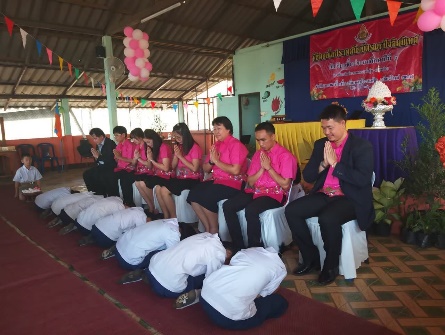 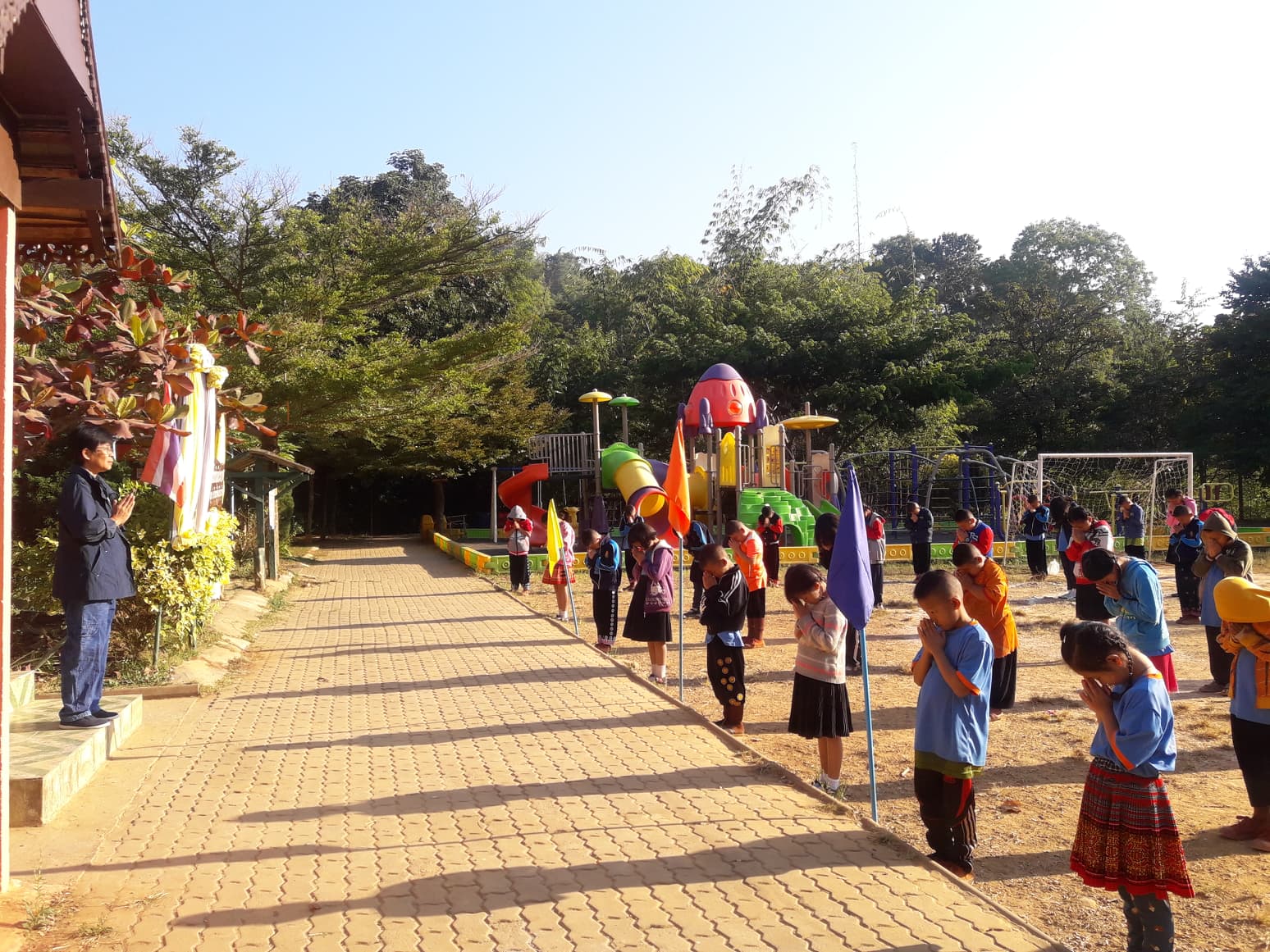 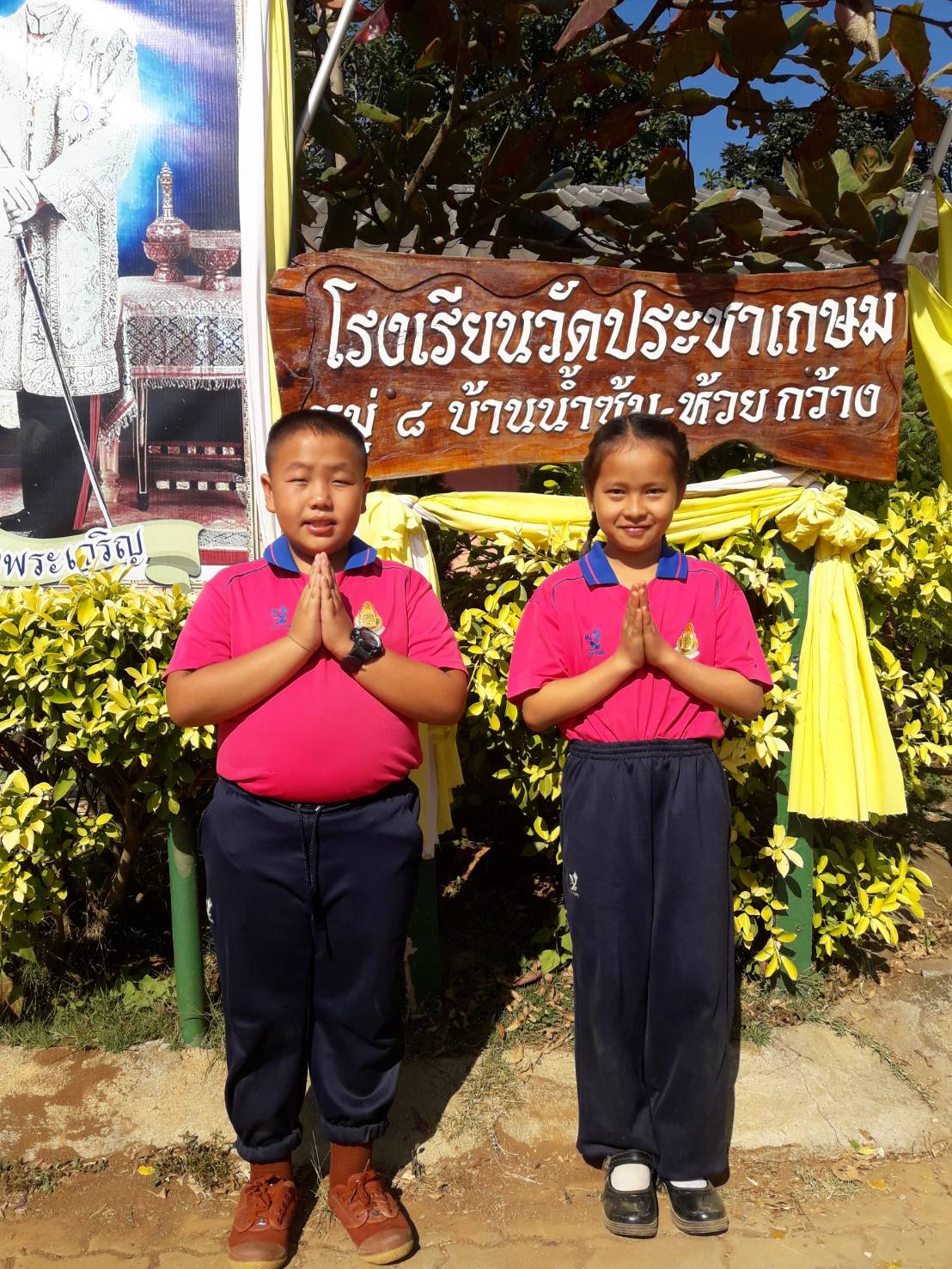 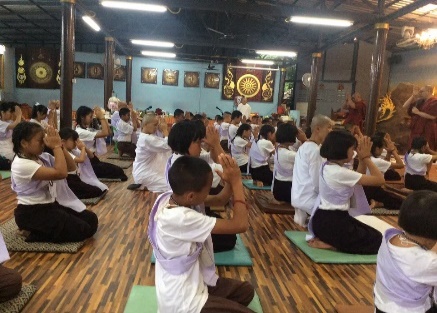 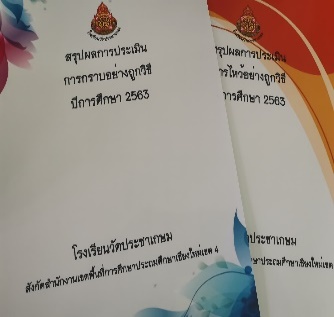 เป้าหมายที่กำหนดผลการดำเนินงานเครื่องมือที่ใช้ในการประเมินกายภาวนานักเรียนได้รับการพัฒนาทางด้านกายคือ ขณะทำกิจกรรมร่างกายมีการเคลื่อนไหวถือเป็นการออกกำลังกายทางอ้อม- แบบประเมินการทำงานกลุ่มสี - แบบประเมินความพึงพอใจในการเข้าร่วมกิจกรรมจิตอาสา ศีลภาวนานักเรียนได้รับการพัฒนาทางด้านศีลคือ นักเรียนทำกิจกรรมด้วยความรับผิดชอบ รู้หน้าที่- แบบประเมินการทำงานกลุ่มสี - แบบประเมินความพึงพอใจในการเข้าร่วมกิจกรรมจิตอาสา จิตภาวนานักเรียนได้รับการพัฒนาด้านจิตคือ นักเรียนมีสมาธิ จิตจดจ่อกับการทำกิจกรรม มีความสุขกับการเป็นผู้ให้- แบบประเมินการทำงานกลุ่มสี - แบบประเมินความพึงพอใจในการเข้าร่วมกิจกรรมจิตอาสา ปัญญาภาวนานักเรียนได้รับการพัฒนาด้านปัญญาคือ นักเรียนเห็นความสำคัญของการทำกิจกรรมจิตอาสาและนำไปใช้ให้เกิดประโยชน์ต่อชุมชน- แบบประเมินการทำงานกลุ่มสี - แบบประเมินความพึงพอใจในการเข้าร่วมกิจกรรมจิตอาสา เป้าหมายที่กำหนดผลการดำเนินงานเครื่องมือที่ใช้ในการประเมินกายภาวนานักเรียนได้รับการพัฒนาทางด้านกายคือนักเรียนรู้จักการออมทรัพย์-สมุดออมทรัพย์ของนักเรียน-บัญชีฝากเงินของ  ครูประจำชั้น-แบบประเมินความพึงพอใจศีลภาวนานักเรียนได้รับการพัฒนาทางด้านศีล คือ นักเรียนได้ออมเงินทุกวันจึงเกิดความพึงพอใจ และมีความสุขในการออมเงินของตน-สมุดออมทรัพย์ของนักเรียน-บัญชีฝากเงินของ  ครูประจำชั้น-แบบประเมินความพึงพอใจจิตภาวนานักเรียนได้รับการพัฒนาด้านจิตคือ ขณะที่นักเรียนเขียนรายการฝากเงินต้องใช้สมาธิ ใจจดจ่ออยู่กับสิ่งที่ทำเพื่อป้องกันความผิดพลาดในการบวกเงิน-สมุดออมทรัพย์ของนักเรียน-บัญชีฝากเงินของ  ครูประจำชั้น-แบบประเมินความพึงพอใจปัญญาภาวนานักเรียนได้รับการพัฒนาด้านจิตคือ  นักเรียนได้เขียนรายการฝากเงินออมด้วยตนเอง เป็นการฝึกทักษะการบวกซึ่งเป็นพื้นฐานของการเรียนคณิตศาสตร์-สมุดออมทรัพย์ของนักเรียน-บัญชีฝากเงินของ  ครูประจำชั้น-แบบประเมินความพึงพอใจเป้าหมายที่กำหนดผลการดำเนินงานเครื่องมือที่ใช้ในการประเมินกายภาวนานักเรียนได้รับการพัฒนาทางด้านร่างกายคือนักเรียนได้ฝึกปฏิบัติเกี่ยวกับการกราบการไหว้  ร่างกายมีการเคลื่อนไหวส่งผลให้มีสุขภาพกายที่ดี-แบบประเมินการกราบ-แบบประเมินการไหว้ศีลภาวนานักเรียนได้รับการพัฒนาทางด้านศีลคือ นักเรียนได้ปฏิบัติการกราบการไหว้อยู่เป็นประจำ ทำด้วยความเต็มใจและมีความสุข -แบบประเมินการกราบ-แบบประเมินการไหว้จิตภาวนานักเรียนได้รับการพัฒนาด้านจิตคือ ขณะที่นักเรียนฝึกการกราบการไหว้ ต้องมีจิตใจที่จดจ่อ มีจิตใจที่ตั้งมั่นเพื่อให้การฝึกปฏิบัตินั้นเกิดผลสำเร็จ-แบบประเมินการกราบ-แบบประเมินการไหว้ปัญญาภาวนานักเรียนได้รับการพัฒนาด้านปัญญาคือ นักเรียนเห็นความสำคัญของการกราบและการไหว้ ซึ่งสามารถนำไปใช้ในชีวิตประจำวันให้เกิดประโยชน์ได้-แบบประเมินการกราบ-แบบประเมินการไหว้